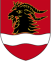 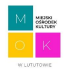 REGULAMIN Powiatowy Konkurs Fotograficzny pt. „Wiosna w obiektywie” I. ORGANIZATOR  Organizatorem Konkursu pt. „Wiosna w obiektywie” jest Miejski Ośrodek Kultury w Lututowie  oraz Powiat Wieruszowski.  Jest to pierwsza edycja naszego konkursu, poświęcona wykonaniu fotografii ukazującej piękno otaczającej  uczestnika okolicy w wiosennej aranżacji. Przedmiotem fotografii powinny być atrakcje krajobrazowe  i przyrodnicze ukazujące przyrodę budzącą się do życia, oznaki wiosny w swoim najbliższym otoczeniu (miejscu  zamieszkania lub na terenie Powiatu Wieruszowskiego). Prace powinny ukazywać piękno oraz oddawać klimat i nastrój wiosny. II.CEL KONKURSU: ∙ Kształtowanie i rozwijanie wśród dzieci, młodzieży i dorosłych zainteresowań fotografią. ∙ Uwrażliwienie na piękno otaczającego nas świata i zachęcenie do jego utrwalania w fotografii. ∙ Wyrabianie poczucia estetyki. ∙ Propagowanie walorów przyrodniczych regionu, w którym żyjemy.  ∙ Popularyzowanie twórczości fotograficznej. III. ZAŁOŻENIA ORGANIZACYJNE: Do udziału w konkursie zachęcamy wszystkie dzieci, młodzież oraz osoby dorosłe mieszkające na terenie Powiatu  Wieruszowskiego.  Konkurs rozstrzygany będzie w następujących kategoriach wiekowych:  ∙ Klasy 1-3 szkoły podstawowej. ∙ Klasy 4-6 szkoły podstawowej. ∙ Klasy 7-8 szkoły podstawowej. ∙ Szkoły ponadpodstawowe i dorośli.  IV. ZASADY KONKURSU: ∙ Udział w konkursie jest bezpłatny i dobrowolny. ∙ Fotografie nie będą zwracane autorom, przechodzą na własność organizatora, czyli MOK w Lututowie ∙ Nie fotografujemy osób. ∙ Wszystkie zdjęcia niespełniające wymagań, o których mowa w regulaminie nie będą brane pod uwagę  przez jury. ∙ Fotografie muszą mieć charakter indywidualny. Nie mogą być to prace wcześniej publikowane bądź  nagradzane. ∙ Wszystkie fotografie powinny być przygotowane samodzielnie z poszanowaniem zasad praw autorskich  i być ścisłe związane z tematyka konkursu. ∙ Osoby, które nie spełniają któregokolwiek z wymogów zamieszczonego regulaminu, są automatycznie  wyłączone z konkursu.        ∙ Uczestnicy konkursu składają do organizatorów pisemne oświadczenia wraz ze zgodą na podanie danych  osobowych w celu wyłonienia zwycięzcy i przyznania nagród oraz publikację prac (załączniki do regulaminu).        ∙ Uczestnikami konkursu nie mogą być osoby zajmujące się fotografią zawodowo.V. KRYTERIA OCENY  Jury będzie zwracać szczególną uwagę na:  ∙ Zgodność pracy z tematyką konkursu. ∙ Oryginalne ujęcie tematu (motywu przewodniego) konkursu. ∙ Kompozycję zdjęcia. ∙ Pomysłowość wykonania zdjęć oraz odbiór pracy (wrażenia estetyczne).VI. ZGŁOSZENIA I TERMINY: ∙ Przysłanie lub złożenie fotografii (przygotowanej w wybranej przez osobę kategorii) jest równoznaczne  ze zgłoszeniem uczestnictwa w Powiatowym Konkursie Fotograficznym pt. „Wiosna w obiektywie”. ∙ Każdy uczestnik biorący udział w konkursie może przekazać maksymalnie dwie fotografie  w wersji elektronicznej (na pendrive lub poczta elektroniczną) oraz w wersji papierowej (wywołane  fotografie na papierze fotograficznym w formacie A4).  ∙ Każda fotografia powinna zostać opisana, to znaczy należy podać imię i nazwisko autora, szkołę, klasę,  oraz tytuł fotografii np. Park w Lututowie.  Do fotografii należy dołączyć, stanowiącą załącznik do niniejszego regulaminu, kartę zgłoszenia: wypełnioną  indywidualnie – dla każdego zgłaszającego swoje fotografie.  Wypełnienie karty zgłoszenia oznacza zarazem akceptację niniejszego regulaminu Powiatowego Konkursu  Fotograficznego pt. „Wiosna w obiektywie”. Wywołane fotografie wraz z kartą zgłoszenia można złożyć osobiście lub wysłać na adres: Miejski Ośrodek Kultury w Lututowie  ul. Wieruszowska 17  98-360 Lututów  Fotografie w wersji elektronicznej na adres: mok.lututow@gmail.com lub gok.lututow@op.pl lub dostarczenie  zdjęć na nośniku pendrive.   Termin dostarczenia fotografii upływa 20.05.2024 r. ∙ W przypadku wysyłki decyduje data dotarcia fotografii konkursowych do organizatora. ∙ Organizator zastrzega sobie prawo przedłużenia konkursu oraz zmianę terminu jego rozstrzygnięcia. VII. OCENA I NAGRODY: ∙ Prace konkursowe oceniać będzie powołana przez organizatora komisja konkursowa, która wyłoni  zwycięzców Konkursu.  ∙ Do członków jury (komisji konkursowej) należeć też będzie decyzja we wszelkich kwestiach spornych,  również dotyczących interpretacji niniejszego regulaminu. ∙ Fotografie będą oceniane przez jury powołane przez organizatorów konkursu, które wyłoni laureatów.  Decyzja jury o przyznaniu nagród lub wyróżnień jest ostateczna i nie przysługuje od niej prawo  odwołania się.  Wyniki Konkursu oraz informacje dotyczące terminu uroczystości wręczenia nagród zostaną zamieszczone  na stronie internetowej organizatora www.lututowgmina.pl, www.powiat-wieruszowski.pl , portalu  społecznościowym Facebook. Rozstrzygnięcie Konkursu nastąpi w czerwcu 2024 roku. O terminie i miejscu wręczenia nagród wszyscy  uczestnicy oraz ich opiekunowie zostaną powiadomieni.  Nagrody  Dla zwycięzców konkursu „Wiosna w obiektywie” przewidziano nagrody rzeczowe oraz dyplomy. Informacje dodatkowe  Organizatorzy nie zwracają nadesłanych (złożonych) prac konkursowych.  Dodatkowych informacji o konkursie udzielają pracownicy Miejskiego Ośrodka Kultury kontakt pod adresem:  mok.lututow@gmail.com lub gok.lututow@op.pl lub pod nr tel. 43 8714103 Regulaminy i karty zgłoszeń do pobrania na stronie internetowej www.lututowgmina.pl, www.powiat-wieruszowski.pl, profilu społecznościowym Facebook VIII. POSTANOWIENIA KOŃCOWE : Nadesłanie fotografii na Konkurs jest jednoznaczne z akceptacją warunków regulaminu, zgodą na nieodpłatną  publikacje danych osobowych (zamieszczenie listy laureatów na stronach internetowych, w prasie), prezentacją  pracy w formie fotografii w materiałach reklamowych, prasie i na stronach internetowych. Autor fotografii przenosi na Organizatora Konkursu całość autorskich praw majątkowych nieodpłatnie,  w tym możliwość eksploatacji pracy w następujących formach: wystawa, rozpowszechnianie na nośniku elektronicznym.KARTA ZGŁOSZENIA Powiatowy Konkurs Fotograficzny pt. „Wiosna w obiektywie” Imię i Nazwisko………………………………………………………………………………………………..Kategoria ............................................................................................................... Tytuł zdjęć ………………………………………………………………………………………………………… Nr tel. ……………………………………………………………………………………………………………..... Mail ………………………………………………………………………………………………………………….. Klasa ………………………………………………………………………………………………………………....  Nazwa i adres szkoły/ lub zamieszkania…………………………………………………………….…………………………………………………………………………………………………………………………..Opiekun ucznia ………………………………………………………………………………………………....   OŚWIADCZENIE UCZESTNIKA KONKURSU  Powiatowy Konkurs Fotograficzny pt. „Wiosna w obiektywie” Wyrażam zgodę na udział mój/ mojego dziecka*………………………………….…………………………..... w Powiatowym Konkursie Fotograficznym pt. „Wiosna w obiektywie”” organizowanym przez  Miejski Ośrodek Kultury w Lututowie.  Niniejszym oświadczam, że:  - zapoznałem się z regulaminem konkursu i bez zastrzeżeń akceptuję wszystkie jego zapisy i warunki,  - jestem autorem przekazanych fotografii, - przekazane zdjęcia nie były nigdzie publikowane oraz nagradzane, - wyrażam zgodę na przetwarzanie moich danych osobowych na potrzeby konkursu zgodnie  z ustawą z 10 maja 2018 r. o ochronie danych osobowych (Dz. U. z 2018 r. poz. 1000), - wyrażam zgodę na nieodpłatną publikacje danych osobowych (zamieszczenie listy  laureatów na stronach internetowych, w prasie), - wyrażam zgodę prezentację pracy w formie fotografii w materiałach reklamowych, prasie  i na stronach internetowych, a także wielokrotnej ekspozycji fotografii. ................................................                                                             ..............................................           (miejscowość, data)                                                                                (czytelny podpis osoby wyrażającej zgodę  lub opiekuna prawnego wyrażającego zgodę)OŚWIADCZENIE ZGODA NA PUBLIKACJĘ WIZERUNKU Powiatowy Konkurs Fotograficzny pt. „Wiosna w obiektywie” Zgoda na nieodpłatną publikację zdjęć oraz przetwarzanie danych osobowych  uczestnika/uczestników w celach promocyjnych i informacyjnych w ramach działań  prowadzonych przez Organizatora Konkursu. Zgodnie z rozporządzeniem Parlamentu Europejskiego i Rady (UE) 2016/679 z dnia 27 kwietnia  2016 r. w sprawie ochrony osób fizycznych w związku z przetwarzaniem danych osobowych i w  sprawie swobodnego przepływu takich danych oraz uchylenia dyrektywy 95/46/WE (ogólne  rozporządzenie o ochronie danych) oraz ustawą z 10 maja 2018 r.  o ochronie danych osobowych (Dz. U. z 2018 r. poz. 1000), ja/moje dziecko (imię i nazwisko  osoby zgłaszanej)* .....................................................................................................................................................wyrażam zgodę na przetwarzanie moich/mojego dziecka* danych osobowych w celu  przeprowadzenia Konkursu oraz w celach promocyjnych i informacyjnych związanych  z Konkursem w ramach działań prowadzonych przez Organizatora Konkursu. Oświadczam, że zostałam/em poinformowana/y o tym, że administratorem danych osobowych Konkursu jest Organizator Konkursu.  Jednocześnie oświadczam, że zostałam/em poinformowana/y o przysługującym mi prawie  do dostępu do przetwarzanych danych, ich sprostowania, do ograniczenia przetwarzania,  przenoszenia danych, do wniesienia sprzeciwu oraz do cofnięcia zgody na przetwarzanie  w dowolnym momencie. Wyrażam zgodę, aby fotografie, filmy lub nagrania wykonane podczas Konkursu, prezentujące  mój wizerunek oraz wizerunek wykonanych prac mogły zostać umieszczone na stronach  internetowych Organizatora i w lokalnych mediach oraz wykorzystane w materiałach  promocyjnych i publikacjach związanych z Konkursem.  Oświadczam, że zapoznałam/em się z treścią Regulaminu i akceptuję treść zawartą  w Regulaminie.  ................................................                                              …………………………………………………………(miejscowość, data)                                                                                                                  (Podpis uczestnika konkursu/                                                                                                                                                      opiekuna prawnego/ rodzica)                                                                                                                                                 *niepotrzebne skreślić